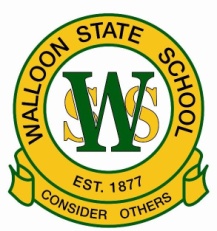 Prices Effective March 2023DESCRIPTIONSIZES AVAILABLEITEM PRICESHIRTSUni-Sex Polo Shirt 4,6,8,10,12,14, XS, S, M, L$35.00Sport House Shirts4,6,8,10,12,14, XS, S, M, L$45.00Red/Blue/PurpleSHORTSUni-Sex Pocket Shorts2,4,6,8,10,12,14$25.00SKORTSA-Line Sports Skirt with Short4,6,8,10,12$20.00HATSBucket53cm, 55cm, 57cm, 59cm$15.00BAGSHomework Bag Blue$10.00Library Bag$10.00WINTERFleecy Zip Up Jumper4,6,8,10,12,14,16,18,$20.00Fleecy Trackpant4,6,8,10,12,14,16,18,$20.00